A Chara,the Monthly Meeting of the New Ross Municipal District will be held as follows;        Date:        Wednesday 9th March 2022 Venue:     The Tholsel, Quay St, New RossTime:       14.30 hrs AGENDAConfirmation of Minutes 1.1 New Ross Municipal District Monthly Meeting 9th February 2022.Consideration of Reports & Recommendations           2.1 District Manager            2.1a Special Projects Report2.2 Engineering Report – Roads2.3 Engineering Report – Water2.4 Housing Report2.5 Planning Report2.6 Planning – Grants            2.7 Planning – Refusals2.8 Libraries Archives & Arts Report2.9 Community & Development Report2.10 Environment Report2.11 Fire Services Report           2.12 Members PortalBusiness prescribed by Statute, Standing Orders or Resolutions of the Municipal District Members    Other Business          4.1  Fethard Harbour – New Slipway and Beach Access - George Colfer           4.2 The Helen Blake Project - Tommy Kelly           4.3 Derelict Sites - Tom BanvilleCounty Wexford Chamber Presentation – Lorcan Kinsella     5. Notice of Motion/s N/A     6.Correspondence     7.AOB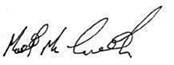 